Rural Readings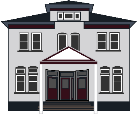 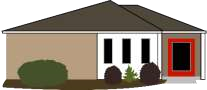 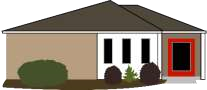 Mary E SEymour memorial free library & cassadga branch library NewsletterOctober 2020Recent Events:RESUMING NORMAL HOURSWe have resumed our normal hours at both libraries. Please take note! Mary E. Seymour Memorial Free Library:Tuesday:  1pm-7pmThursday: 1pm-7pmFriday: 1pm-5pmSat: 10am-2pmCassadaga Branch:Monday: 1pm-7pmWednesday: 1pm-7pmFriday: 9am-12pmSaturday: 10am-2pmONLINE FUN While gatherings are still limited at the libraries, Online Story Time and Crafts are accessible online! We have supply kits for any craft you and your little ones would like to make at home! Email us or call us to make a request for supply kits (Look under Contact Us at the bottom of the newsletter)! Videos are posted every weekend on our Facebook Page (Stockton & Cassadaga Libraries)! 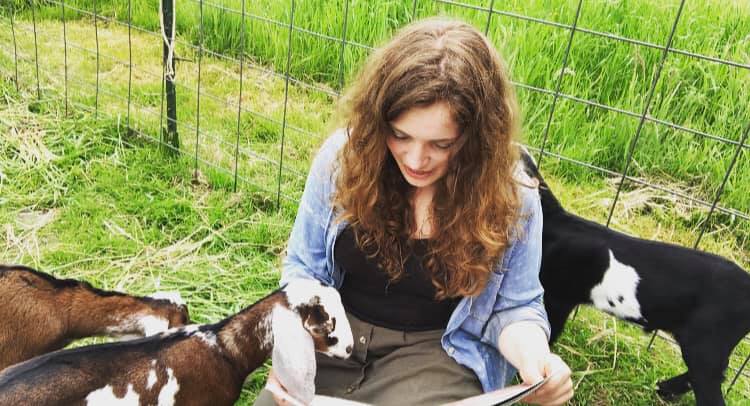 upcoming events This Month:October 3rd - Cassadaga Book Club will be meeting at 2:00pm at Cassadaga Branch Library. The last book read was ‘The Starless Sea’ by Erin Morgenstern. This is the first meeting since February 2020. The club will be meeting to reestablish meeting times and future book titles to read. Safety measures will be implemented during the meeting, such as wearing a mask, social distancing, and keeping surfaces sanitized. New members welcome!October 16th- Mary’s Book Club will be meeting at 3:00pm at Cassadaga Branch Library. They are currently reading ‘Sworn to Silence’ by Linda Castillo. The club is currently relocating to Cassadaga Branch Library and will be discussing future meeting details. Safety measures will be implemented during the meeting, such as wearing a mask, social distancing, and keeping surfaces sanitizedOctober 31st- Be sure to stop at Mary E. Seymour Memorial Free Library (Stockton) and Cassadaga Branch Library before you go out for Trick or Treating this Halloween! From 10:00am – 2:00pm both libraries will be handing out Trick or Treat Bags with candy and goodies. The bags will be big enough to take trick or treating! Weekly: Online Story Time and Craft Time. Videos posted every weekend on our Facebook Page (Stockton & Cassadaga Libraries)! Please consider donating to your local library. Any amount helps and is 100% tax deductible.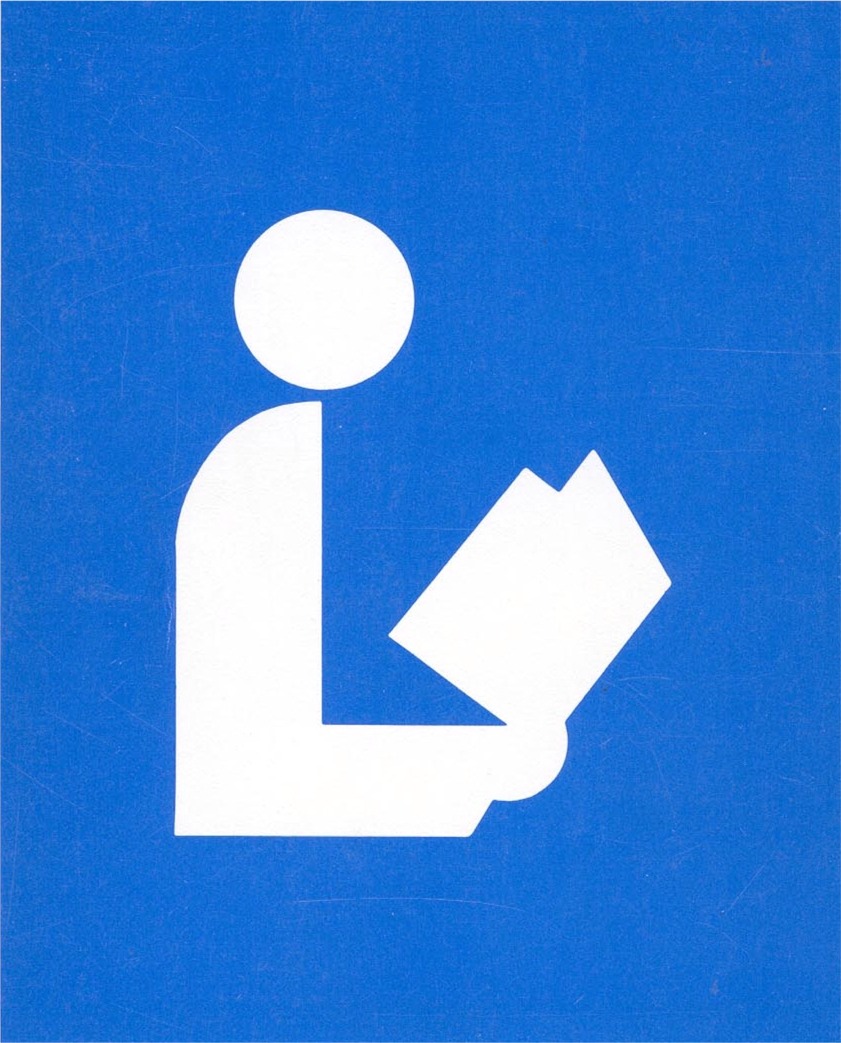 